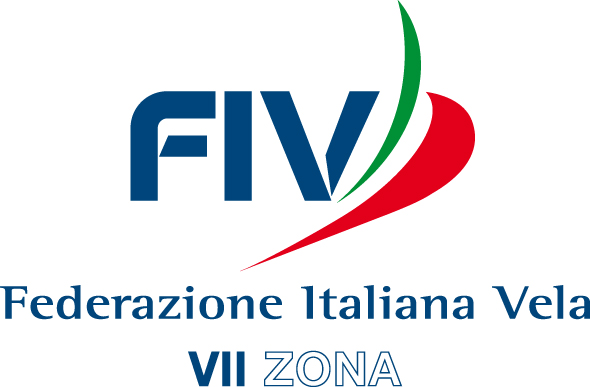 CLASSIFICA PROVVISORIA TROFEO DEL COMITATO 2019 - JUNIORES27/01/19 1°PROVA CV RIBELLINO – 2 PROVE DISPUTATE10/02/19 2°PROVA CV KAUCANA – 3 PROVE DISPUTATE14/04/19 3°PROVA CCR LAURIA – 3 PROVE DISPUTATE13/10/19 4°PROVA CV SICILIA27/10/19 FINALE ID VENTOPunteggi presi in considerazione 1  scarto     
 RDG-risultati sono come segue: NoNumeroNomePunti123456781optJuniores 9210DE FONTES TOMMASO, NIC CATANIA10,012(3)121212optJuniores 9264ADORNI MICHELE, SCMARSALA22,0512216(7)53optJuniores 9005ALBERTO INCARBONA, SC MARSALA27,0(8)71357134optJuniores 8901GRASSO ALESSANDRA, NIC CATANIA36,09(13)5465345optJuniores 8981GENNA GIULIO, SCMARSALA50,824616162(18)1096optJuniores 9263ADORNI SILVIA, SCMARSALA53,0(ufd)91161110427optJuniores 9180TROBIA GIULIANO, NIC CATANIA54,0(ufd)1447738118optJuniores 9142LIVOTI GIANMARCO, NIC CATANIA59,0366510(26)14159optJuniores 9065NICIFORO MARCO, CNAUGUSTA67,043(dsq)9413181610optJuniores 8905GUIDO GRESTA, NIC CATANIA81,0710(24)2081711811optJuniores 8589LORENZO ALBANESE, CCRLAURIA85,0128(27)10161961412optJuniores 8848TORRE LORENZO, SCMARSALA99,016(29)162115491813optJuniores 8480FRANCESCO SCAVUZZO, C VELA SICILIA99,01311917219(24)1914optJuniores 9247MARANO ARTURO, CNAUGUSTA100,01417128(23)15171715optJuniores 8678SAITTA EMILIO, CTV MESSINA110,0(21)1214111220212016optJuniores 9248SALVO PAOLO, CVKAUKANA118,011162613912(42)3117optJuniores 9004TAIBBI PARIDE, CVSICILIA128,0(30)208232411192318optJuniores 9112STUDER FEDERICO, SC MARSALA129,017191714182420(35)19optJuniores 7012SCIVA ALBERTO, CTV MESSINA131,02521(35)181723151220optJuniores 8871MAGGIO MANFREDI, CVMARSALA152,018221824(30)21252421optJuniores 8152CASTRONI YUSEI, SCMARSALA160,010151326(40)30402622optJuniores 7540SAITTA VITTORIO, CTVMESSINA194,01526153335(dns)323823optJuniores 9236SABBIA ANDREA, CCRLAURIA202,0(dnc)dnc7121933162924optJuniores 8342CARONNA ALICE, CVSICILIA206,0313121293235(46)2725optJuniores 8234FIGURELLI MICHELE, CCRLAURIA212,0(ufd)3040191447372526optJuniores 8611PONTORIERO FERDINANDO, CTVMESSINA214,02936(41)253427303327optJuniores 8534FIORITO AURORA, CN AUGUSTA219,038231028394041(dns)28optJuniores 9152MAGGIO GIANPAOLO, SCMARSALA224,023391932532929(dns)29optJuniores 8760LIARDO GIUSEPPE, CN GELA225,06523163(dns)dnsdns30optJuniores 8676GIARDINA MATTEO, CNGELA229,022383241202254(dns)31optJuniores 8688CALì ARTURO, CVSICILIA240,027282530(49)45384732optJuniores 8847CARTIA CHIARA, CVKAUKANA252,0(ufd)2747222742434433optJuniores 7340CIARAMIDARO ANGELO, CV MARSALA258,028443440453433(48)34optJuniores 8427BARBERA GABRIELE, NIC CATANIA260,01918(dns)dnsdns28131035optJuniores 8151BATTAGLIA GABRIELE, CNGELA262,024(45)43453843393036optJuniores 7894SCRIBANO ALESSIO, CV KAUCANA278,040323942373652(dns)37optJuniores 7991LO PICCOLO ALDO PAOLO, CVSICILIA281,034373139474449(dns)38optJuniores 7571MUSILLAMI ALESSIA, CV MARSALA288,0(dnc)dnc37382625354139optJuniores 7854PAGLIARO FRANCESCO, SSD PALERMO289,0(dnc)dnc29ufd3316261340optJuniores 8095PAGLIARO DAVIDE, SSD PALERMO290,0(dnc)dnc28343641313441optJuniores 8460MAGGIO MARCO, CVMARSALA305,02025332728(dns)dnsdns42optJuniores 8311SCELTA GARBIELE, C VELA SICILIA308,03246603548(dns)474043optJuniores 8656MICELI LUCREZIA, CVKAUKANA309,0264136462252(dns)dns44optJuniores 9020BURRUANO MANFREDI, CCRLAURIA313,041334452(55)54503945optJuniores 9151BUSETTA EMANUELE, SCMARSALA316,036434648573848(dns)46optJuniores 8135D'ANDREA ELENA, CTV MESSINA319,03324303129(dns)dnsdns47optJuniores 8970GIULIO LA FRANCA, CCRLAURIA320,0(dnc)dnc20151314dnsdns48optJuniores 8112PASSALACQUA NICOLò, CVMARSALA322,0(dnc)dnc48362549364249optJuniores 9070LUCREZIA TRAMONTANA, CV MARSALA326,0(dnc)dnc22474339533650optJuniores 8792PALLESCHI EMILIO, CVT MESSINA337,04235(dns)dnsdns32282851optJuniores 7904MATEILDE PECORELLA, CV MARSALA349,03734383731(dns)dnsdns52optJuniores 6623LANFRANCA BEATRICE, CCRLAURIA353,04648(59)575657444553optJuniores 8776ALFREDO SALERNO, CCRLAURIA358,0(dnc)dncdncdncdnc25754optJuniores 8166ALTADONNA AURELIO, CTV MESSINA361,0(dnc)dnc54495150343755optJuniores 5188DI ROSA FRANCESCO, CTVMESSINA368,0(dnc)dnc495052dns232256optJuniores 8796GIOELE RICCOBONO, C VELA SICILIA370,0(dnc)dncdncdncdnc812657optJuniores 8130CATALFO GIORGIO, NIC CATANIA375,0354250535851(dns)dns58optJuniores 9145MESSINA DOMILTA, CCRLAURIA413,0455057566158(dns)dns59optJuniores 8904MARCO MASSARA, NIC CATANIA418,0(dnc)dncdncdncdnc31222160optJuniores 8851BATAGLIA TOMMASO, CNGELA440,04452555859(dns)dnsdns61optJuniores 7460MARCO CASTRIGIANO, CN AUGUSTA451,0(dnc)dncdncdncdnc48273262optJuniores 6489ARCIDIACONO DAVIDE, CVKAUKANA456,0(dnc)dnc52444161dnsdns63optJuniores 7858TRANCHINA GIOVANNI, CCRLAURIA460,0(ufd)49dnsdnsdns55554364optJuniores 7659CUCCHIARA SIMONE, CNPP AGRIGENTO474,0(dnc)dnc454342dnsdnsdns65optJuniores 788PELLEGRINO RUBEN, CNPP AGRIGENTO490,0(dnc)dnc425450dnsdnsdns66optJuniores 6949SPITALI GIULIANO, CNPP AGRIGENTO490,0(dnc)dnc515144dnsdnsdns67optJuniores 7597GIULIO PALLESCHI, CTV MESSINA494,0(dnc)dncdncdncdnc53514668optJuniores 8335ALABASINO ALICE, CNGELA498,0(dnc)dnc535546dnsdnsdns69optJuniores 8963MARIA SINAGRA, GULLIVER512,0(dnc)dncdncdncdnc3745dns70optJuniores 8134VASQUES JACOPO, CVRIBELLINO513,04340(dns)dnsdnsdnsdnsdns71optJuniores 6742LEGGIO LUDOVICA, CVRIBELLINO516,03947(dns)dnsdnsdnsdnsdns72optJuniores 6424VIVACQUA GIOVANNI, CNPP AGRIGENTO516,0(dnc)dnc586054dnsdnsdns73optJuniores 7229TUMBARELLO SOFIA, CV MARSALA519,0(dnc)dnc565960dnsdnsdns74optJuniores 6319LEGGIO CARLOTTA, CV RIBELLINO529,04851(dns)dnsdnsdnsdnsdns75optJuniores 7484VASQUES MATTIA, CV RIBELLINO530,04753(dns)dnsdnsdnsdnsdns76optJuniores 8238SERAFIA GIORGIA, CV RIBELLINO533,04954(dns)dnsdnsdnsdnsdns77optJuniores 8428MONICA CASTRIGIANO, CN AUGUSTA562,0(dnc)dncdncdncdnc46dnsdns78optJuniores 7226SAMMARTANO GIULIA, GULLIVER572,0(dnc)dncdncdncdnc56dnsdns79optJuniores 8846SCAMPORLINO LUDOVICO, CN AUGUSTA575,0(dnc)dncdncdncdnc59dnsdns80optJuniores 5671RUSSELLO FRANCESCO, SSD PALERMO576,0(dnc)dncdncdncdnc60dnsdns81optCadetti 8900ANTONINO GIORDANO, NIC602,0(dnc)dncdncdncdncdnsdnsdns81optJuniores 6MATTEO FIORE, SSD PALERMO602,0(dnc)dncdncdncdncdncdnsdns81optJuniores 88ALBERTO PULEO, SSD PALERMO602,0(dnc)dncdncdncdncdncdnsdns81optJuniores 7160CICCIARELLO CRTISTIANA, CN AUGUSTA602,0(dnc)dncdncdncdncdncdnsdns81optJuniores 7988DE MARIA ALESSIA, GULLIVER602,0(dnc)dncdncdncdncdncdnsdnsoptJuniores 8981GENNA GIULIO, SCMARSALAprova 3:8.6 puntioptJuniores 8981GENNA GIULIO, SCMARSALAprova 4:8.6 puntioptJuniores 8981GENNA GIULIO, SCMARSALAprova 5:8.6 punti